Energetický specialista s oprávněním ke zpracování PENBTermín konání: 21. a 22. dubna 2015Místo konání: České Budějovice, sídlo E.ON Česká republika, F. A. Gerstnera 2151/6Stručný popis: Kurz nabitý informacemi a praktickými příklady týkajícími se počítání průkazů energetické náročnosti budov.              Celkový popis:Tento dvoudenní odborný kurz je určen:zájemcům o vykonání odborné zkoušky energetického specialisty s oprávněním ke zpracování průkazů energetické náročnosti budov (PENB) dle § 10 zákona č. 406/2000 Sb. v platném zněníúředníkům územních samosprávních celků (kurs je akreditován na Ministerstvu vnitra ČR jako vzdělávací program podle § 31 zákona č. 312/2002 Sb.)členům ČKAIT (kurs je ohodnocen dvěma body v rámci CV ČKAIT)vlastníkům budov a bytových jednotek, kteří jsou dle zákona č. 406/2000 Sb. v platném znění povinni opatřit PENBa dalším zájemcům o problematiku energetické náročnosti budov.Výuka bude probíhat pod vedením zkušeného lektora a odborníka z praxe,
Ing. Miroslava Urbana, Ph.D. z fakulty stavební ČVUT v Praze, který je mj. zpracovatelem výpočetního nástroje NKN pro hodnocení energetické náročnosti budov.Během kurzu je vítána aktivní účast posluchačů formou věcných diskuzí a samostatných výpočtů pod vedením lektora. Program kurzu: 1. densoučasná legislativa, základní pojmy podle Vyhlášky 78/2013 Sb., koncepce PENB, ukazatele energetické náročnosti, základní údaje o PENB, protokol k průkazu PENBproblematika výpočtu potřeby energie na vytápění a chlazení, stanovení vypočtené spotřeby energie na vytápění, chlazení, nucené větrání, úpravu vlhkosti, přípravu teplé vody a osvětleníhodnocení energetické náročnosti vytápění, chlazení, nuceného větrání, úpravy vlhkosti, přípravy teplé vody a osvětlenířešení dílčích příkladů, praktické výpočty2. den – praktický workshopcelková energetická bilance budovy, zónování budovy, ekologická a ekonomická proveditelnost alternativních systémů dodávek energie, technicky a ekonomicky vhodná opatření pro snížení ENB, praktické ukázky výpočtů ENB ve výpočetním nástrojiúčastníci kurzu budou pod dohledem lektora zpracovávat vlastní PENBBěhem dvou dnů účastníci kurzu absolvují celkem 17 hodin intenzivní výuky. Kurzovné činí: 3 600,- Kč vč. DPH.Pořádající organizace: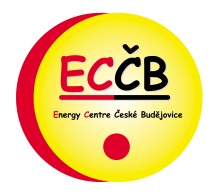 Bližší informace: Energy Centre České Budějovice,
tel.: 387 312 580, bezplatná linka se záznamníkem: 800 38 38 38, www.eccb.cz, kurzy@eccb.cz.Kontaktní osoba: Ing. Michaela Sáková